I. OPIS TECHNICZNY ELEMENTÓW WYPOSAŻENIAII.  OFERTOWA WARTOŚĆ ELEMENTÓW PRZEDMIOTU ZAMÓWIENIAIII. UWAGI KOŃCOWELP.ELEMENT WYPOSAŻENIAELEMENT WYPOSAŻENIAWARTOŚĆ
 WYMAGANALP.SYMBOLNAZWAWARTOŚĆ
 WYMAGANA1Ch4Regał magazynowy ze stali A155 szt.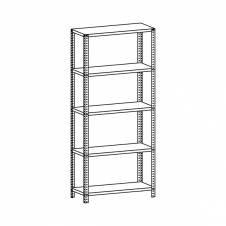 Zdjęcie lub grafika zamieszczone w kolumnie „NAZWA” należy traktować jako ogólno-poglądowe, chyba że inaczej wskazuje poniższy opis1.1producentpodać1.2kraj pochodzeniapodać1.3oznakowanie CEtak1.4rok produkcjinie wcześniej niż przed 2022 r.1.5opisx• konstrukcja• ze stali nierdzewnej,• kształtowniki o przekroju zamkniętym,• 5 półek• ze stali nierdzewnej,• grubość blachy min. 0,8 mm,• wzmacniane półki o nośności min. 75 kg na każdej półce,• zainstalowane na stałe,• przeznaczenie• do przechowywania żywności lub naczyń,1.6+ parametryx• szerokość całkowita1000 mm ± 10 mm• głębokość całkowita400 mm ± 10 mm• wysokość całkowita2000mm ± 10mm2Ch7Regał magazynowy ze stali B38 szt.Zdjęcie lub grafika zamieszczone w kolumnie „NAZWA” należy traktować jako ogólno-poglądowe, chyba że inaczej wskazuje poniższy opis2.1producentpodać2.2kraj pochodzeniapodać2.3oznakowanie CEtak2.4rok produkcjinie wcześniej niż przed 2022 r.2.5opisx• konstrukcja• ze stali nierdzewnej,• kształtowniki o przekroju zamkniętym,• 5 półek• ze stali nierdzewnej,• grubość blachy min. 0,8 mm,• wzmacniane półki o nośności min. 75 kg na każdej półce,• zainstalowane na stałe,• przeznaczenie• do przechowywania żywności lub naczyń,2.6parametryx• szerokość całkowita1200 mm ± 10 mm• głębokość całkowita500 mm ± 10 mm• wysokość całkowita2000 mm ± 200 mm3Ch8Regał magazynowy ze stali C10 szt.Zdjęcie lub grafika zamieszczone w kolumnie „NAZWA” należy traktować jako ogólno-poglądowe, chyba że inaczej wskazuje poniższy opis3.1producentpodać3.2kraj pochodzeniapodać3.3oznakowanie CEtak3.4rok produkcjinie wcześniej niż przed 2022 r.3.5opisx• konstrukcja• ze stali nierdzewnej,• kształtowniki o przekroju zamkniętym,• 5 półek• ze stali nierdzewnej,• grubość blachy min. 0,8 mm,• wzmacniane półki o nośności min. 75 kg na każdej półce,• zainstalowane na stałe,• przeznaczenie• do przechowywania żywności lub naczyń,3.6parametryx• szerokość całkowita900 mm ± 10 mm• głębokość całkowita500 mm ± 10 mm• wysokość całkowita2000 mm ± 10 mm4Sz-m-1Szafka ubraniowa BHP A20 szt.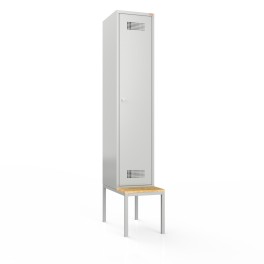 Zdjęcie lub grafika zamieszczone w kolumnie „NAZWA” należy traktować jako ogólno-poglądowe, chyba że inaczej wskazuje poniższy opis4.1producentpodać4.2kraj pochodzeniapodać4.3oznakowanie CEtak4.4rok produkcjinie wcześniej niż przed 2022 r.4.5opisx• ilość drzwi• 1 – drzwiowa,• podział• dwudzielna (wyposażona w przegrodę),• wyposażenie• półka górna,• wieszaki boczne oraz drążek na wieszaki ubraniowe,• materiał• wykonana z blachy stalowej o gr. min 0,8 mm,• zamknięcie• zamek patentowy (w komplecie min. 2 klucze),• ryglowanie drzwi: trzypunktowe,• wykończenie• otwory wentylacyjne w drzwiach,• malowanie -farba proszkowa,• podstawa• ławeczka, wykonana z profilu zamkniętego o przekroju kwadratu min. 30*30mm,• siedzisko• listwy drewniane pokryte lakierem bezbarwnym lub PCV,4.6parametryx• grubość blachymin. 0,8 mm• wysokość: 1800 mm ± 10 mm• szerokość:400 mm ± 10 mm• głębokość:500 mm ± 10 mm5Sz-m-2Szafka ubraniowa BHP B314 szt.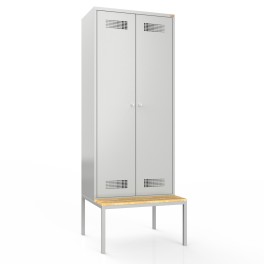 Zdjęcie lub grafika zamieszczone w kolumnie „NAZWA” należy traktować jako ogólno-poglądowe, chyba że inaczej wskazuje poniższy opis5.1producentpodać5.2kraj pochodzeniapodać5.3oznakowanie CEtak5.4rok produkcjinie wcześniej niż przed 2022 r.5.5opisx• ilość drzwi• 2 – drzwiowa,• podział• dwudzielna (wyposażona w przegrodę),• wyposażenie• półka górna,• wieszaki boczne oraz drążek na wieszaki ubraniowe,• materiał• wykonana z blachy stalowej o gr. min 0,8 mm,• zamknięcie• zamek patentowy (w komplecie min. 2 klucze),• ryglowanie drzwi: trzypunktowe,• wykończenie• otwory wentylacyjne w drzwiach,• malowanie -farba proszkowa,• podstawa• ławeczka, wykonana z profilu zamkniętego, o przekroju kwadratu min. 30*30mm,• siedzisko• listwy drewniane pokryte lakierem bezbarwnym lub PCV,5.6parametryx• grubość blachymin. 0,8 mm• wysokość: 1800 mm ± 10 mm• szerokość:800 mm ± 10 mm• głębokość:500 mm ± 10 mmLP.PRZEDMIOT ZAMÓWIENIASYMBOLILOŚĆ (szt./kpl.)CENA JEDNOSTKOWA
NETTO w ZŁSTAWKA VAT
w %CENA JEDNOSTKOWA
BRUTTO w ZŁWARTOŚĆBRUTTO W ZŁ(8=4*7)123456781Regał magazynowy ze stali ACh41552Regał magazynowy ze stali BCh7383Regał magazynowy ze stali CCh8104Szafka ubraniowa BHP ASz-m-1205Szafka ubraniowa BHP BSz-m-2314RAZEMRAZEMRAZEMRAZEMRAZEMRAZEMRAZEM1.Przedmiotem zamówienia jest dostawa, montaż, rozmieszczenie elementów wyposażenia w pomieszczeniach wskazanych przez Zamawiającego.2.Wykonawca gwarantuje, że elementy objęte przedmiotem zamówienia spełniać będą wszystkie – wskazane powyżej warunki opisu przedmiotu  zamówienia i posiada karty katalogowe/karty produktów, w których będzie przedstawiony przedmiot zamówienia oraz potwierdzone jego parametry (karta winna zawierać co najmniej wymagane w opisie parametry), karta musi zawierać informację z nazwą, symbolem/numerem katalogowym przedmiotu oraz nazwę producenta.3.Wykonawca oświadcza, że materiały zużyte do produkcji wyrobów będących przedmiotem zamówienia posiadać będą wszelkie wymagane prawem atesty i certyfikaty dopuszczające ich stosowanie. 4.Wykonawca przekazuje Zamawiającemu stosowne dokumenty, o których mowa w pkt 2 i 3 wraz ze składaną ofertą. 5.Kolory wyposażenia ze standardowej palety kolorów (wzornik RAL) zostaną uzgodnione z Użytkownikiem w terminie 5 dni od daty podpisania umowy. 6.Wykonawca zobowiązuje się do przybycia do siedziby Zamawiającego w terminie 5 dni od daty podpisania umowy, w celu przeprowadzenia oględzin pomieszczeń oraz doprecyzowania rozmieszczenia oraz wymiarów wyposażenia. 7.Wykonawca zobowiązuje się do uzgodnienia z Zamawiającym daty dostawy i montażu elementów wyposażenia w terminie nie krótszym niż 3 dni robocze przed planowanym terminem dostawy. 8.Wykonawca zobowiązuje się do utylizacji na własny koszt poza terenem Zamawiającego, zbędnych opakowań przedmiotu zamówienia oraz naprawy na własny koszt szkód w infrastrukturze i istniejącym wyposażeniu Zamawiającego powstałych na skutek dostawy, montażu i rozmieszczenia elementów przedmiotowego wyposażenia.9.Wykonawca zobowiązuje się do trwałego (materiał odporny na zmywanie i działanie środków dezynfekcyjnych) oznakowania w widocznym miejscu przedmiotu zamówienia, wg wzoru symboli przekazanych przez Zamawiającego (tj. logo Województwa Lubuskiego; CZMiD).10.Wykonawca zobowiązuje się do udzielenia gwarancji na przedmiot zamówienia na okres ……… miesięcy.11.Wykonawca oferuje realizację niniejszego zamówienia za cenę:……………………….. złotychsłownie złotych:………………………………………………………………………….………………….……, dnia ……………2022 r.……………………………………….podpis  osoby  lub  osób  upoważnionychdo  reprezentowania  Wykonawcy